全国有色金属标准化技术委员会有色标委[2017]24号关于召开《铝用炭素材料检测方法》等69项有色金属标准工作会议的通知各位委员、各会员单位、各起草单位：根据国家标准化管理委员会以及工业和信息化部下达的有关标准制修订计划的文件精神，兹定于2017年7月25日～7月27日在天津市召开有色金属标准工作会议。会议将对69项有色金属标准进行审定、预审和讨论。现将会议各项内容通知如下：一、会议内容1、会议将对《铝用炭素材料检测方法》、《铝电解多功能机组》等10项轻金属标准进行讨论。2、会议将对《钽铌化学分析方法》、《钽粉电性能试验方法》等40项稀有金属标准进行预审、讨论和落实任务。3、会议将对《硬质合金焊接刀片》、《烧结金属多孔材料 疲劳性能的测定》等6项粉末冶金标准进行审定、预审和讨论。4、会议将对《贵金属及其合金的金相试样制备方法》《贵金属及其合金板、带材》等13项贵金属标准进行审定。
    具体项目名称及起草单位见附件1。请全国有色标委会以及各分标委会委员参加会议；请与以上项目相关的会员单位（1名）参加会议；请以上项目负责起草单位的编制组人员（1～2名）和参加起草单位的有关人员（1名）携带相关资料参加会议。二、报到时间、地点及乘车路线1、报到时间：2017年7月25日全天。2、报到地点：天津财富豪为酒店（天津市河东区津塘路79号）。3、乘车路线：①天津滨海国际机场：乘坐机场大巴（15元）到天津站（东站）下车，转乘621、905、676路公交车到大桥道站下车，即到酒店；从机场直接乘出租车到酒店大约半小时，约40元左右；②天津东站：乘621、905、676路公交车到大桥道站下车，即到酒店；从火车东站乘出租车到酒店大约10分钟，约15元左右；③天津南站：乘坐地铁3号线转津滨轻轨地铁9号线直沽站（D口出）下车，坐860路公交车到大桥道站下车，即到酒店；从火车南站直接乘坐出租车大约1小时，约100元左右；④天津西站：乘坐地铁1号线下瓦房站（D口出）下车，坐860路公交车到大桥道站下车，即到酒店；从火车西站直接乘坐出租车大约半小时，约40元左右。三、联系电话标委会会务组：010-62540727、010-62228797轻金属分标委秘书处：010-62549233稀有金属分标委秘书处：010-62574192粉末冶金分标委秘书处：010-62622231贵金属分标委秘书处：010-62623848天津财富豪为酒店总机：022-58299999四、会务工作本次会议食宿统一安排，宿费自理。五、会议资料请各标准负责起草单位于7月18日前将相关标准稿件（包括编制说明）发送至标委会秘书处邮箱（cnsm88@163.com），由秘书处挂网征求意见。相关单位可在有色金属标准信息网（www.cnsmq.com）“标准制定工作站”栏目下载会议资料。六、参会回执为方便安排住宿及准备会议资料，务请各位代表将参会回执填妥，于7月18日前发邮件至标委会会务组邮箱（cnsm-bzzl@163.com）或传真（010-62241898）,并请电话至会务组确认。附件1：轻金属、稀有金属、粉末冶金、贵金属分标委审定、预审、讨论、落实任务的标准项目附件2：参会回执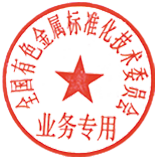 二O一七年七月十二日附件1-1：                          轻金属分标委会讨论的标准项目附件1-2：稀有金属分标委会预审、讨论和任务落实的标准项目附件1-3：粉末冶金分标委会审定、预审和讨论的标准项目附件1-4：贵金属分标委审定的标准项目附件2：参会回执(天津)(请于7月18日以前发邮件或传真至会务组)标委会会务组：王淑英、莫子璇      联系方式：010-62540727、010-62228797邮箱：cnsm-bzzl@163.com      传真：010-62241898各分标委会秘书处电话：轻金属分标委秘书处：010-62549233稀有金属分标委秘书处：010-62574192粉末冶金分标委秘书处：010-62622231贵金属分标委秘书处：010-62623848序号标准项目名称项目计划编号起草单位备注铝用炭素材料检测方法 第1部分：阴极糊试样焙烧方法、焙烧失重的测定及生坯试样表观密度的测定（修订YS/T 63.1-2006）工信厅科[2017]40号2017-0171T-YS中国铝业郑州有色金属研究院有限公司等讨论铝用炭素材料检测方法 第6部分：开气孔率的测定（修订YS/T 63.6-2006）工信厅科[2017]40号2017-0172T-YS中国铝业郑州有色金属研究院有限公司等讨论铝用炭素材料检测方法 第16部分：微量元素的测定 X-射线荧光光谱分析方法（修订YS/T 63.16-2006）工信厅科[2017]40号2017-0169T-YS中国铝业郑州有色金属研究院有限公司等讨论铝用炭素材料检测方法 第17部分：挥发分的测定（修订YS/T 63.17-2006）工信厅科[2017]40号2017-0170T-YS中国铝业郑州有色金属研究院有限公司等讨论铝电解多功能机组（YS/T 7-2008）工信厅科[2017]40号2017-0207T-YS贵阳铝镁设计研究院有限公司、中国有色（沈阳）冶金机械有限公司、株洲天桥起重机股份有限公司、山东魏桥创业集团有限公司、国家铝镁电解装备工程技术研究中心等讨论铝电解用石墨化阴极炭块（修订YS/T 699-2009）工信厅科[2017]40号2017-0208T-YS山西亮宇炭素有限公司等讨论铝电解用阴极糊（修订YS/T 65-2012）工信厅科[2017]40号2017-0209T-YS中电投宁夏能源铝业青鑫炭素有限公司、埃肯碳素、亮宇炭素、三晋碳素、宇通碳素、宁平炭素、晋阳碳素等讨论石墨化阴极炭块用煅后焦(修订YS/T 763-2011)工信厅科[2017]40号2017-0218T-YS中电投宁夏能源铝业青鑫炭素有限公司、万基石墨、三晋碳素、亮宇炭素、埃肯碳素等讨论原铝液用真空抬包工信厅科[2017]40号2017-0233T-YS沈阳汇丰机械有限公司、山东南山铝业股份有限公司、云南云铝涌鑫铝业有限公司等讨论铝电解槽燃气焙烧启动技术规范中色协科字[2017]8号2016-006-T-CNIA山东南山铝业股份有限公司等讨论序号标准项目名称项目计划编号起草单位备注钽铌化学分析方法  第2部分:钽中铌量的测定 电感耦合等离子体原子发射光谱法和色层分离重量法国标委综合〔2016〕76号20161646-T-610宁夏东方钽业股份有限公司、广东广晟稀有金属新材料有限公司、西北稀有金属材料研究院、西部金属材料股份有限公司、九江有色金属冶炼股份有限公司落实任务钽铌化学分析方法 第3部分: 铜量的测定  火焰原子吸收光谱法国标委综合〔2016〕76号20161647-T-610西北有色金属研究院、宁夏东方钽业股份有限公司、广东省工业分析检测中心、国标（北京）检验认证有限公司等落实任务钽铌化学分析方法  第4部分:铁量的测定 1，10—二氮杂菲分光光度法国标委综合〔2016〕76号20161648-T-610宁夏东方钽业股份有限公司、广东广晟稀有金属新材料有限公司、西北稀有金属材料研究院、西部金属材料股份有限公司、九江有色金属冶炼股份有限公司落实任务钽铌化学分析方法  第6部分:硅量的测定  电感耦合等离子体原子发射光谱法国标委综合〔2016〕76号20161649-T-610宁夏东方钽业股份有限公司、广东广晟稀有金属新材料有限公司、西北稀有金属材料研究院、西部金属材料股份有限公司、九江有色金属冶炼股份有限公司落实任务钽铌化学分析方法  第10部分:铌中铁、镍、铬、钛、锆、铝和锰量的测定 直流电弧原子发射光谱法国标委综合〔2016〕76号20161650-T-610宁夏东方钽业股份有限公司、西北稀有金属材料研究院、西部金属材料股份有限公司落实任务钽铌化学分析方法  第11部分:铌中砷、锑、铅、锡和铋量的测定  直流电弧原子发射光谱法国标委综合〔2016〕76号20161651-T-610宁夏东方钽业股份有限公司、西北稀有金属材料研究院、西部金属材料股份有限公司落实任务钽粉电性能试验方法国标委综合〔2016〕76号20161652-T-610宁夏东方钽业股份有限公司、株洲硬质合金集团有限公司落实任务锆及锆合金化学分析方法  第5部分：铝量的测定 铬天青S－氯化十四烷基吡啶分光光度法国标委综合〔2016〕76号20161653-T-610西部金属材料股份有限公司、广东省工业分析检测中心、西北有色金属研究院、国标（北京）检验认证有限公司等落实任务锆及锆合金化学分析方法 第 6部分：铜量的测定 2,9-二甲基-1,10-二氮杂菲分光光度法国标委综合〔2016〕76号20161654-T-610西部金属材料股份有限公司、西北有色金属研究院、国标（北京）检验认证有限公司、广东省工业分析检测中心等落实任务海绵钛、钛及钛合金化学分析方法 第 6部分：硼量的测定 次甲基蓝分光光度法和电感耦合等离子体原子发射光谱法国标委综合〔2016〕76号20161655-T-610西部金属材料股份有限公司、国标（北京）检验认证有限公司、广东省工业分析检测中心、西北有色金属研究院等落实任务海绵钛、钛及钛合金化学分析方法 第17部分：镁量的测定 火焰原子吸收光谱法国标委综合〔2016〕76号20161656-T-610广东省工业分析检测中心、西北有色金属研究院、西部金属材料股份有限公司等落实任务海绵钛、钛及钛合金化学分析方法 第21部分：锰、铬、镍、铝、钼、锡、钒、钇、铜、锆量的测定 原子发射光谱法国标委综合〔2016〕76号20161657-T-610西北有色金属研究院、国标（北京）检验认证有限公司、宁夏东方钽业股份有限公司、甘肃精普检测科技有限公司落实任务航空用钛合金挤压型材国标委综合〔2016〕76号20161658-T-610宝钛集团有限公司、宝鸡钛业股份有限公司等落实任务钛及钛合金加工产品超声检验方法国标委综合〔2016〕76号20161659-T-610宝钛集团有限公司、宝鸡钛业股份有限公司、中国航发北京航空材料研究院等落实任务钛及钛合金金高低倍组织检验方法国标委综合〔2016〕76号20161660-T-610宝钛集团有限公司、宝鸡钛业股份有限公司、中国航发北京航空材料研究院、西部金属材料股份有限公司等落实任务钛合金β转变温度测定方法国标委综合〔2016〕76号20161661-T-610宝钛集团有限公司、宝鸡钛业股份有限公司等落实任务海绵钛国标委综合〔2016〕76号20161662-T-610遵义钛业股份有限公司、宝钛集团有限公司等落实任务冶金产品分析方法  X射线荧光光谱法通则国标委综合〔2016〕76号20161663-T-610金堆城钼业股份有限公司、国标（北京）检验认证有限公司、伊春鹿鸣矿业有限公司等落实任务钛—钢复合板国标委综合〔2016〕89号20161837-T-610宝钛集团有限公司、湖南湘投金天钛金属有限公司等落实任务铼条工信厅科[2017]40号2017-0131T-YS中铼新材料有限公司等落实任务钼电极工信厅科[2017]40号2017-0132T-YS金堆城钼业股份有限公司等落实任务钼铼合金片工信厅科[2017]40号2017-0133T-YS中铼新材料有限公司等落实任务高纯铪化学分析方法 痕量杂质元素含量的测定 辉光放电质谱法工信厅科[2017]40号2017-0157T-YS国标（北京）检验认证有限公司等落实任务锆、铪及其合金蒸气（水）腐蚀试验方法工信厅科[2017]40号2017-0162T-YS西部新锆核材料科技有限公司、西北有色金属研究院等落实任务铼酸铵化学分析方法 铍、镁、铝、钾、钙、钛、铬、锰、铁、钴、铜、锌、钼、铅、钨、钠、锡、镍、硅量的测定电感耦合等离子体原子发射光谱法工信厅科[2017]40号2017-0163T-YS徐州浩通新材料科技股份有限公司等落实任务镍钛形状记忆合金记忆性能测试方法 第1部分：拉伸测试方法工信厅科[2017]40号2017-0175T-YS有研亿金新材料有限公司等落实任务镍钛形状记忆合金记忆性能测试方法 第2部分：弯曲测试方法工信厅科[2017]40号2017-0176T-YS有研亿金新材料有限公司等落实任务钛及钛合金涂层 绝缘性能检测方法工信厅科[2017]40号2017-0184T-YS西北有色金属研究院等落实任务硫酸氧钒工信厅科[2017]40号2017-0206T-YS大连博融新材料有限公司等落实任务氯化铯工信厅科[2017]40号2017-0213T-YS江西东鹏新材料有限责任公司等落实任务钼酸钠工信厅科[2017]40号2017-0214T-YS金堆城钼业股份有限公司等落实任务钨镧合金中三氧化二镧量的测定 氧化还原滴定法工信厅科〔2015〕115号2015-1111T-YS北京矿冶研究总院等讨论全钒液流电池用电解液国标委综合[2016]39号20160769-T-610大连博融新材料有限公司、大连融科储能技术有限公司、中科院大连化学物理研究所讨论旋压钼坩埚工信厅科〔2016〕58号2016-0316T-YS金堆城钼业股份有限公司、厦门虹鹭钨钼工业有限公司、安泰科技股份有限公司、安泰天龙钨钼科技有限公司等预审铷工信厅科〔2015〕115号2015-1097T-YS新疆有色金属研究所、江西东鹏新材料有限公司等预审铯工信厅科〔2015〕115号2015-1102T-YS江西东鹏新材料有限公司、新疆有色金属研究所等预审无水碘化锂工信厅科〔2015〕115号2015-1113T-YS新疆有色金属研究所等预审氟化铯工信厅科〔2016〕58号2016-0295T-YS江西东鹏新材料有限责任公司等预审硅酸锂工信厅科〔2016〕58号2016-0298T-YS江西赣锋锂业股份有限公司等预审硫酸锂工信厅科〔2016〕58号2016-0304T-YS四川天齐锂业股份有限公司等预审序号标准项目名称项目计划编号起草单位备注硬质合金焊接刀片工信厅科函〔2015〕429号2015-0350T-YS自贡硬质合金有限责任公司、株洲硬质合金集团有限公司、深圳市注成科技股份有限公司、厦门金鹭特种合金有限公司、崇义章源钨业股份有限公司、国家钨材料工程技术中心、南昌硬质合金有限公司等审定烧结金属多孔材料 疲劳性能的测定工信厅科〔2015〕115号2015-1103T-YS西北有色金属研究院、西部宝德科技股份有限公司、成都易态科技有限公司、西安赛隆金属有限责任公司等审定钴铬钨（CoCrW）系合金粉末工信厅科[2016]58号2016-0297T-YS北京矿冶研究总院、自贡长城硬面材料有限公司等预审硬质合金超声探伤方法国标委综合〔2015〕30号20150559-T-610株洲硬质合集团有限公司、自贡硬质合金有限责任公司、厦门金鹭特种合金有限公司等讨论难熔金属板材和棒材 蠕变试验方法 工信厅科[2015]115号2015-1092T西安瑞福莱钨钼有限公司、西北工业大学等讨论带圆角圆孔固定的硬质合金可转位刀片尺寸国标委综合〔2016〕76号20161666-T-610厦门金鹭特种合金有限公司、自贡硬质合金有限责任公司讨论序号项目名称项目计划编号起草单位备注贵金属及其合金的金相试样制备方法(修订YS/T 370-2006）工信厅科〔2016〕58号2016-0252T-YS贵研铂业股份有限公司审定贵金属及其合金板、带材（修订YS/T 201-2007）工信厅科函〔2015〕429号2015-0344T-YS贵研铂业股份有限公司审定乙酰丙酮钯工信厅科〔2016〕58号2016-0319T-YS贵研铂业股份有限公司审定乙酰丙酮铂工信厅科〔2016〕58号2016-0320T-YS贵研铂业股份有限公司审定乙酰丙酮铑工信厅科〔2016〕58号2016-0321T-YS贵研铂业股份有限公司审定乙酰丙酮钌工信厅科〔2016〕58号2016-0322T-YS贵研铂业股份有限公司审定乙酰丙酮铱工信厅科〔2016〕58号2016-0323T-YS贵研铂业股份有限公司审定二碘二氨合铂工信厅科〔2015〕115号2015-1077T-YS贵研铂业股份有限公司审定硫酸四氨钯工信厅科〔2015〕115号2015-1087T-YS贵研铂业股份有限公司审定硫酸乙二胺钯工信厅科〔2015〕115号2015-1088T-YS贵研铂业股份有限公司审定六羟基铂酸工信厅科〔2015〕115号2015-1089T-YS贵研铂业股份有限公司审定氯铂酸钾工信厅科〔2015〕115号2015-1090T-YS贵研铂业股份有限公司审定1,1'-二(二苯膦基)二茂铁二氯化钯二氯甲烷络合物工信厅科〔2016〕58号2016-0286T-YS西安凯立新材料股份有限公司审定轻金属（  ）轻金属（  ）轻金属（  ）稀有金属（  ）稀有金属（  ）粉末冶金（  ）粉末冶金（  ）贵金属（  ）贵金属（  ）单位名称代表姓名性别部门/职务部门/职务手机号码手机号码邮    箱邮    箱用房要求（请在相应括号内打√）合住（   ）单住（   ）不住（   ）合住（   ）单住（   ）不住（   ）到达酒店时间（请在相应括号内打√）到达酒店时间（请在相应括号内打√）到达酒店时间（请在相应括号内打√）到达酒店时间（请在相应括号内打√）报到时间：7月25日全天25日上午（      ）   25日下午（      ）25日20:00后（      ）报到时间：7月25日全天25日上午（      ）   25日下午（      ）25日20:00后（      ）报到时间：7月25日全天25日上午（      ）   25日下午（      ）25日20:00后（      ）报到时间：7月25日全天25日上午（      ）   25日下午（      ）25日20:00后（      ）报到时间：7月25日全天25日上午（      ）   25日下午（      ）25日20:00后（      ）注意事项：1、参会代表享受会议优惠房价，如需合住，请在会前或报到现场自行联系参会代表合住。2、因住宿房间紧张，为保证已回执代表的正常住宿和资料发放，若会务组在7月18日前未收到本回执，会议酒店将按照市场价收取住宿费，且不能够保证可以在会议酒店住宿及领取会议资料。 注意事项：1、参会代表享受会议优惠房价，如需合住，请在会前或报到现场自行联系参会代表合住。2、因住宿房间紧张，为保证已回执代表的正常住宿和资料发放，若会务组在7月18日前未收到本回执，会议酒店将按照市场价收取住宿费，且不能够保证可以在会议酒店住宿及领取会议资料。 注意事项：1、参会代表享受会议优惠房价，如需合住，请在会前或报到现场自行联系参会代表合住。2、因住宿房间紧张，为保证已回执代表的正常住宿和资料发放，若会务组在7月18日前未收到本回执，会议酒店将按照市场价收取住宿费，且不能够保证可以在会议酒店住宿及领取会议资料。 注意事项：1、参会代表享受会议优惠房价，如需合住，请在会前或报到现场自行联系参会代表合住。2、因住宿房间紧张，为保证已回执代表的正常住宿和资料发放，若会务组在7月18日前未收到本回执，会议酒店将按照市场价收取住宿费，且不能够保证可以在会议酒店住宿及领取会议资料。 注意事项：1、参会代表享受会议优惠房价，如需合住，请在会前或报到现场自行联系参会代表合住。2、因住宿房间紧张，为保证已回执代表的正常住宿和资料发放，若会务组在7月18日前未收到本回执，会议酒店将按照市场价收取住宿费，且不能够保证可以在会议酒店住宿及领取会议资料。 注意事项：1、参会代表享受会议优惠房价，如需合住，请在会前或报到现场自行联系参会代表合住。2、因住宿房间紧张，为保证已回执代表的正常住宿和资料发放，若会务组在7月18日前未收到本回执，会议酒店将按照市场价收取住宿费，且不能够保证可以在会议酒店住宿及领取会议资料。 注意事项：1、参会代表享受会议优惠房价，如需合住，请在会前或报到现场自行联系参会代表合住。2、因住宿房间紧张，为保证已回执代表的正常住宿和资料发放，若会务组在7月18日前未收到本回执，会议酒店将按照市场价收取住宿费，且不能够保证可以在会议酒店住宿及领取会议资料。 注意事项：1、参会代表享受会议优惠房价，如需合住，请在会前或报到现场自行联系参会代表合住。2、因住宿房间紧张，为保证已回执代表的正常住宿和资料发放，若会务组在7月18日前未收到本回执，会议酒店将按照市场价收取住宿费，且不能够保证可以在会议酒店住宿及领取会议资料。 注意事项：1、参会代表享受会议优惠房价，如需合住，请在会前或报到现场自行联系参会代表合住。2、因住宿房间紧张，为保证已回执代表的正常住宿和资料发放，若会务组在7月18日前未收到本回执，会议酒店将按照市场价收取住宿费，且不能够保证可以在会议酒店住宿及领取会议资料。 